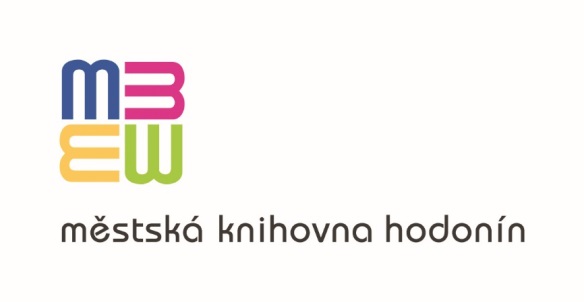 Komentář ke Statistickému výkazu výkonu regionálních funkcí za 1. pololetí 2021Knihovna: Městská knihovna Hodonín	Kraj: JihomoravskýObdobí: 1. pololetí 20211. Regionální působnost knihovnyPověřená knihovna v rámci výkonu regionálních funkcí poskytuje odborné knihovnické služby 79 knihovnám regionu Hodonínsko. Knihovna má uzavřeno 79 smluv o poskytování služeb v rámci regionálních funkcí (18 profesionálních knihoven + 61 neprofesionálních knihoven). Pracovníci regionu:Magda Švejcarová – úvazek 0,4Marcela Koláčková – úvazek 1Bc. Jitka Štípská – úvazek 1Ivana Šimková – úvazek 0,6Situace v knihovnách regionuV letošním roce obdržely dotaci v rámci dotačního programu MK ČR VISK 3 - finanční prostředky MK Blatnice pod Svatým Antonínkem,  MK Svatobořice a MK Těmice -  pořizován knihovní systém Tritius.  Dále MěK Bzenec- na AKS Koha,  MěK Kyjov na zavedení služby půjčování e-knih.MěK Hodonín získala finanční prostředky na modernizaci počítačové učebny, kterou využívá i pro školení knihovníků regionu, dále knihovna obdržela dotaci na nákup samoobslužného pultu do půjčovny pro dospělé čtenáře.Změny:Profesionální knihovny:Hroznová Lhota – probíhala přístavba ke knihovně, celá dispozice je nová.  Knihovna se bude otevírat od září 2021. Je vypsané výběrové řízení na pozici knihovníka nástup od 1.9.2021. Rohatec – paní knihovnice dala výpověď k 1.8.2020, pozice je stále neobsazena, obec plánuje během prázdnin letošního roku vypsat výběrové řízení, předpokládá se, že to bude na úvazek 0,5 a nástup by měl být od září. V době, kdy byly knihovny otevřeny, tak zde probíhalo v omezené míře půjčování knih – mimo AKS a zajišťovala to pracovnice pověřená obecním úřadem.Dubňany – knihovna slaví v letošním roce 100. výročí od založení knihovny.Neprofesionální knihovny:Čeložnice – od 1.1. nástup nové paní knihovnice.V roce 2021 SKIP Velká Morava vyhlásil malé projekty, finanční prostředky na hrazení lektorů získaly tyto knihovny: Ratíškovice, Vracov, Vnorovy, Násedlovice, Lipov, Dolní Bojanovice a Šardice. Je dobře, že i pro malé knihovny existují dotační tituly na hrazení honorářů autorům a že tuto službu využívají.Prostory knihovenCelkově lze říci, že dochází k revitalizaci knihoven našeho okresu, že se zde projevují výsledky jednání se starosty obcí, kteří využívají dotace JMK na vybavení knihoven  a u větších rekonstrukcí využívají i jiné dotační tituly včetně evropských dotací, případně hradí ze svého rozpočtu. Dotace JMK na vybavení knihoven byla v letošním roce zrušena z důvodu koronaviru. Věřím, že v příštím roce se k tomuto dotačnímu titulu JMK vrátí.Velká rekonstrukce probíhala  v Hroznové Lhotě. Knihovna je uzavřena a otvírat se bude od září 2021, kdy bude vybrán nový knihovník.2. Porady, konzultace a metodické návštěvyKonzultace se začátkem roku týkaly hlavně přechodu knihoven na Tritius, byly jim zasílány nové postupy pro katalog Tritius – zámluvy knih, MVS a postupy pro statistiky a výpůjční protokol. Dále byly řešeny věci týkající se  běžných aktivit knihoven, samozřejmě hlavně statistických výkazů, nákupu knih, uzavírání dodatků ke smlouvám, údržbě webů, zapojení knihovny do dotačních programů. Po dobu  uzavření knihoven díky koronaviru se konzultace zaměřily i na informace, jak postupovat při půjčování knih (výdejní okénka, rozvážková služba), jaká hygienická pravidla dodržovat, jak je to s pořádáním akcí pro školy a pro veřejnost. Knihovny byly seznamovány s možnostmi nabízet uživatelům využití půjčování e-knih a on-line vzdělávání knihovníků. Byla zdůrazněna potřeba dávat na web všechny nové informace týkající se provozu knihovny.Metodické návštěvy se realizovaly většinou po domluvě při rozvozech knih (řešení konkrétních problémů). Běžné metodické návštěvy byly zahájeny až po otevření knihoven.Realizoval se 5 rozvozů za dodržení všech bezpečnostních pravidel.Termíny porad:14.4.2020 - porada profesionálních knihoven proběhla online z důvodu koronaviru. Z celkového počtu 18 profesionálních knihoven se jí zúčastnilo 13 knihoven, to je 72 %. Program viz pozvánka.3. Vzdělávání, seminářePlánovaný seminář byl zrušen z důvodu koronaviru. 4. Revize a aktualizace fondůRevize probíhají podle harmonogramu v časovém období 5 let. Revize se uskutečnila v 7 knihovnách, zrevidováno bylo 49 063 knihovních jednotek, všechny byly provedeny v AKS (Bukovany, Dubňany, Kněždub, Moravský Písek, Mutěnice, Sobůlky, Tvarožná Lhota ). Knihovnám byl zapůjčen bezdrátový revizní scanner. Revize probíhaly i v období uzavření knihoven.Velká aktualizace na vyžádání proběhla ve dvou knihovnách – Čejkovice a Karlín.5. Výměnné fondy, cirkulace VFVýměnný fond se skládá z knih, zvukových knih a deskových her. V 1. pololetí letošního roku bylo půjčeno 14 103 knihovních jednotek v 367 souborech, z toho bylo 755 zvukových knih a 6 her. Tuto službu využilo 36 knihoven (zvukové knihy) a 3 knihovny si půjčily hry. Ty půjčujeme pouze po 2 kusech, protože s jejich nákupem se začalo nedávno a máme nízký rozpočet. Průběžně probíhá aktualizace fondu, v 1. pololetí bylo vyřazeno 417 svazků.Knihovny stále v hojném počtu využívají rezervace knih z výměnného fondu, což je pro pracovnici značně časově náročné, protože některé tituly jsou půjčené, ty při vracení zaregistruje systém, ale další tituly jsou ve fondu a musí se vyhledat, ale bereme to jako službu pro čtenáře našich knihoven. Část rezervací je ještě zasílána prostřednictvím emailů, ty se ve statistikách přes web neprojeví.  Na letošní rok máme v rozpočtu na nákup knih pouze částku 177 000,- Kč, což je 9 % z celkového rozpočtu. Dle metodiky MZK by mělo na nákup knih být 20 % finančních prostředků z obdržené  dotace.Toto je na řešení MZK, která rozpočet rozdělila podle nové metodiky, kterou schválila. Tím došlo k snížení částky na nákup knih..Nižší počet knih v souborech je dán tím, že jsou zde započítány i soubory zvukových knih. Ty děláme většinou po 10 svazcích, abychom uspokojili co nejvíce knihoven a dále půjčování deskových her, kterých máme málo, proto jsou i malé soubory 6. Nákup a zpracování KF z prostředků obcíKnihy jsou expedovány současně s výměnným fondem. V letošním roce činí finanční částka, kterou  poskytly obce na účet města, 930 000,- Kč. K tomu ještě provádí obce a knihovníci vlastní nákupy a knihy doručí na zpracování do pověřené knihovny. Velmi žádána služba, její efektivita je vidět ve stále se zvyšující částce finančních prostředků, které obce poskytují na nákup knih a díky tomu i u neprofesionálních knihoven je minimální pokles v počtu čtenářů, půjčují si sice menší počet knih, výpůjčky nižší, ale čtenáři zůstávají knihovně věrni.7. Servis VTObsluhujeme 70 knihoven, které mají automatizovaný knihovní systém (Tritius, Clavius). Jedna knihovna má systém KOHA, zde servis nezajišťujeme. V prvním pololetí bylo 7 zásahů, instalace systémů pro revizi KF.8. Vícezdrojové financování (dotace, granty) Knihovny většinou využívají finanční prostředky získané v rámci dotačního řízení VISK 3, Knihovna 21.století, projekty SKIPu. Dotace z Programu rozvoje Jihomoravského kraje pro rok 2020 – DT 5 - Obecní knihovny byly letos pozastaveny. 9. Metodická pomoc při přípravě kulturní a vzdělávací činnosti, při pořádání komunitních a dalších aktivitZ důvodu uzavření knihoven díky koronaviru a omezeného rozpočtu, kde již nemáme finanční prostředky na tuto aktivitu, se nerealizuje žádný projekt na podporu čtenářství, který by byl hrazen z rozpočtu na regionální funkce.10. OstatníDoprava: na metodické návštěvy, rozvozy knih (vždy společně výměnný fond + knihy za prostředky obcí) je využívána veřejná doprava nebo se zapůjčí služební vozidlo z MÚ Hodonín. Uskutečnilo se 5 rozvozů, vždy poslední týden v měsíci. Rozvozy se realizovaly za dodržení všech hygienických pravidel.Na webových stránkách MěK Hodonín jsou zveřejněny pozvánky na všechny akce, zápisy z porad. Dále je zde přehled knihoven regionu Hodonínsko, kontakty a provozní doba knihoven a je zde odkaz na jejich webové stránky. Máme zveřejněn on-line katalog pro výměnný fond na webu, který knihovny hojně využívají a rezervují si knihy, které jsou jim následně doručeny při rozvozu.Koronavirus – většina knihoven měla na svých stránkách informace o uzavření a následně po   otevření knihovny informace, jaká hygienická pravidla musí návštěvníci dodržovat.   Situaci knihovny zvládaly dobře. Knihovníci se snažili najít cesty ke čtenáři, jak jim doručit knihy, samozřejmě za dodržení všech platných nařízení (např. paní knihovnice zařizovala nákupy potravin pro seniory v rámci pracovního vytížení v době covidu a při tom doručila i objednané knihy).V Hodoníně dne 28.7.2021					Mgr. Petra Špačková								ředitelka MěK HodonínZpracovala: Magda Švejcarová					vedoucí odděl. inf.zdrojů a reg.služeb						Srovnání/rok  1.pololetí2018201920202021Konzultace388397420473Metodiky121705165Srovnání/rok2018201920202021Revidované knihovny5687Revidované knihovní jednotky26 92123 78545 74049 063 Výměnný fond/rok 1.pololetí2018201920202021Rezervace VF1 7641 462819858Výměnný fond/rok 1.pololetí2018201920202021Přírůstek KF6641 013376437Cirkulace VF/rok1. pololetí2018201920202021Obsluhované knihovny78787878Zapůjčené soubory418363254367Svazky v  souborech16 99314 1919 58014 103Průměr svazků/1 soubor40,6393838Srovnání/rok1. pololetí2018201920202021Obsloužené knihovny57605360 Zpracované knih. jednotky2 5993 5583 1653 223